T.C AVCILAR KAYMAKAMLIĞIİLÇE MİLLİ EĞİTİM MÜDÜRLÜĞÜMEHMET BAYDAR ANADOLU LİSESİORTAÖĞRETİM2019-2023 STRATEJİK PLANI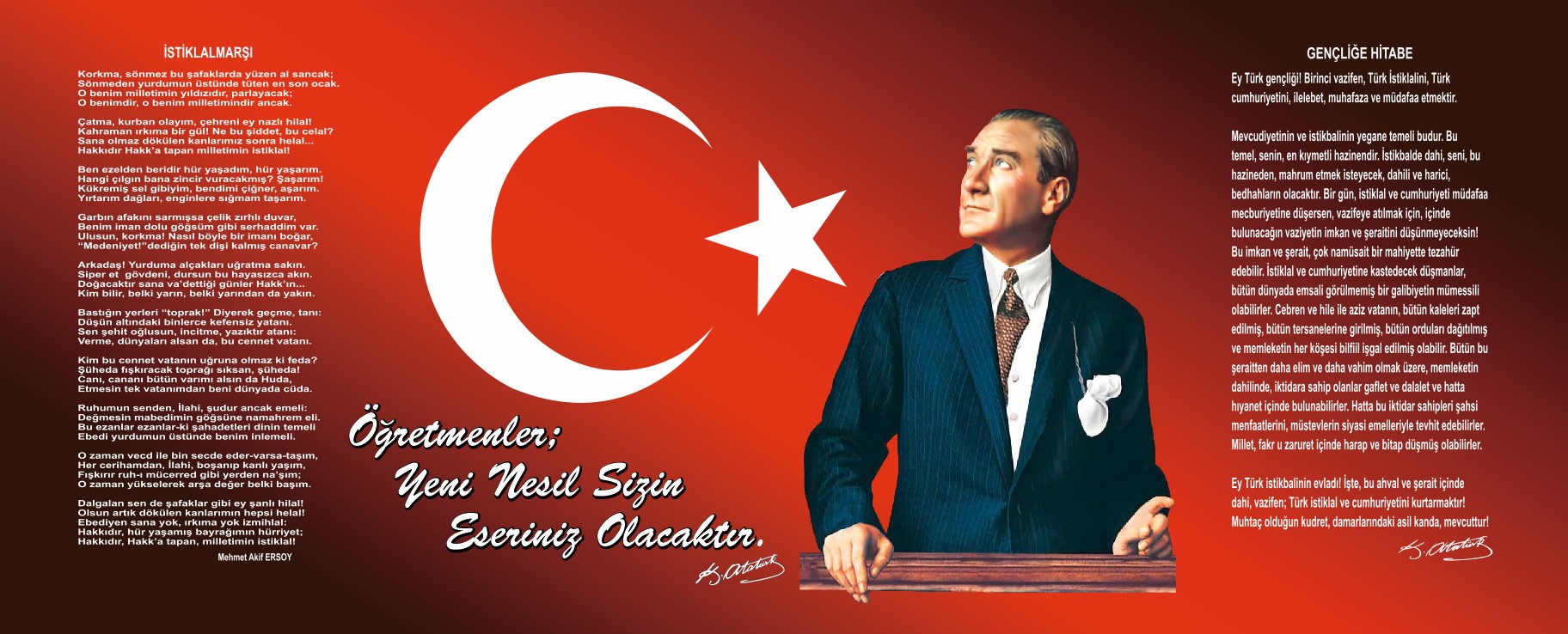 Sunuş…………………………Okul MüdürüSTRATEJİK PLAN       21.yy. da insan ve toplum hayatında değişim sonucunda başarı ve refah seviyesinin oluşması ancak planlı, düzenli ve sistemli çalışmakla ortaya çıkarılacaktır.        Millî Eğitim Bakanı Sayın Ziya SELÇUK’un ifadesiyle 21.yy. da hayatın her alanında hızlı bir değişimi, beraberinde getirdiğine şahit oluyoruz. Bu nedenle MEB’in ‘’ Ölçülmeyen hizmet geliştirilmez ve yönetilemez.’’ temel felsefesinden hareketle artık bireysel performansın yanında okul ve ekip performanslarının da ölçülmesi mümkün olmuştur.       Mehmet Baydar Anadolu Lisesi’nde eğitim gören tüm öğrencilerimizin hayatın her alanında başarılı, saygılı, ülkesine ve milletine faydalı birer birey haline gelebilmeleri ve çağdaş uygarlık seviyelerine çıkabilmeleri için gerekli tüm çalışmalar yapılmaktadır.       Stratejik planımızda eğitimimizde yükselen değerler olan öğrenci merkezli eğitim anlayışı, veli, öğrenci ve öğretmen iş birliği ile istenilen nitelikte ki öğrenci çıktısına ulaşma, sürekli ve planlı gelişimle okulumuzdaki anlayış ve işleyişin değişmesi amaçlanmıştır.       2023 Eğitim vizyonunun temel amacı meraklı ve duyarlı nitelikli ahlaklı bireyler yetiştirmektir.       Bu amaçla stratejik planlama geçmişi ve geleceği karşılaştırarak planlı, hedefe ve amaçları bilerek, izleyerek ve değerlendirerek bizlere adeta yol haritası olacaktır. Nereye, nasıl ve ne kadar zamanda ulaşacağımızı bilerek varlığımızı sürdürebilmek için kendimizi yenilemek ve değişen şartlara göre uyum yakalamak zorundayız.        Mehmet Baydar Anadolu Lisesi olarak;       2023 Eğitim vizyonumuz’’ Mutlu Gençler Güçlü Türkiye                                                                                                                                                                        Okul MüdürüİçindekilerSunuş	3İçindekiler	4BÖLÜM I: GİRİŞ ve PLAN HAZIRLIK SÜRECİ	5BÖLÜM II: DURUM ANALİZİ	6Okulun Kısa Tanıtımı 	6Okulun Mevcut Durumu: Temel İstatistikler	7PAYDAŞ ANALİZİ	12GZFT (Güçlü, Zayıf, Fırsat, Tehdit) Analizi	14Gelişim ve Sorun Alanları	16BÖLÜM III: MİSYON, VİZYON VE TEMEL DEĞERLER	19MİSYONUMUZ 	19VİZYONUMUZ 	19TEMEL DEĞERLERİMİZ 	19BÖLÜM IV: AMAÇ, HEDEF VE EYLEMLER	21TEMA I: EĞİTİM VE ÖĞRETİME ERİŞİM	21TEMA II: EĞİTİM VE ÖĞRETİMDE KALİTENİN ARTIRILMASI	24TEMA III: KURUMSAL KAPASİTE	28V. BÖLÜM: MALİYETLENDİRME	32BÖLÜM I: GİRİŞ ve PLAN HAZIRLIK SÜRECİ2019-2023 dönemi stratejik plan hazırlanması süreci Üst Kurul ve Stratejik Plan Ekibinin oluşturulması ile başlamıştır. Ekip tarafından oluşturulan çalışma takvimi kapsamında ilk aşamada durum analizi çalışmaları yapılmış ve durum analizi aşamasında paydaşlarımızın plan sürecine aktif katılımını sağlamak üzere paydaş anketi, toplantı ve görüşmeler yapılmıştır. Durum analizinin ardından geleceğe yönelim bölümüne geçilerek okulumuzun amaç, hedef, gösterge ve eylemleri belirlenmiştir. Çalışmaları yürüten ekip ve kurul bilgileri altta verilmiştir.STRATEJİK PLAN ÜST KURULUBÖLÜM II: DURUM ANALİZİDurum analizi bölümünde okulumuzun mevcut durumu ortaya konularak neredeyiz sorusuna yanıt bulunmaya çalışılmıştır. Bu kapsamda okulumuzun kısa tanıtımı, okul künyesi ve temel istatistikleri, paydaş analizi ve görüşleri ile okulumuzun Güçlü Zayıf Fırsat ve Tehditlerinin (GZFT) ele alındığı analize yer verilmiştir.Okulun Kısa Tanıtımı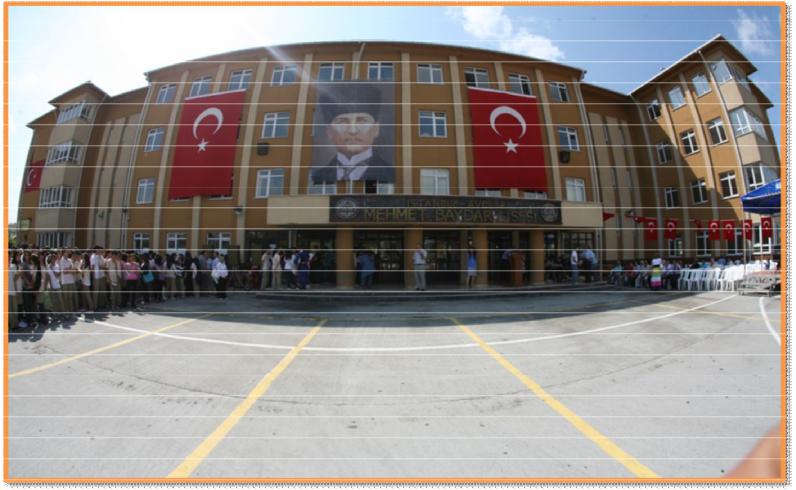 2008 yılında açılan okulumuz 2008-2009 Eğitim ve Öğretim Yılı 691 öğrenci ile eğitim ve öğretim çalışmalarına başlamıştır. 2009-2010 Eğitim ve Öğretim yılında 9 ve 10sınıf seviyelerinde toplam 1172 öğrenci eğitim-öğretim görmüştür. 2010-2011 Eğitim ve Öğretim yılında öğrenci eğitim-öğretim görmüştür. 9, 10 ve 11 sınıf seviyelerinde toplam 1622 2011-2012 Eğitim ve Öğretim yılında 9, 10,11 ve 12 sınıf seviyelerinde toplam 2149 öğrenci eğitim-öğretim görmüştür. 2012-2013 Eğitim ve Öğretim yılında 9, 10,11 ve 12 sınıf seviyelerinde toplam 1096 sı erkek  1269 u kız olmak üzere toplam 2365 öğrenci eğitim-öğretim görmektedir.  2013-2014 Eğitim ve Öğretim yılında Anadolu Lisesi kısmında tamamı 9.sınıf olan 93 erkek 111 kız olmak üzere 204, Genel Lise kısmında 9 , 10 , 11 ve 12. Sınıflarda 808 i erkek 987 si kız toplam 1795 öğrenci eğitim öğretim görmektedir.2013 2014 Eğitim Öğretim Yılında okulumuzda 901 i erkek 1098 i kız olmak üzere toplam 1999 öğrenci eğitim öğretim görmektedir.2008 yılında Kurucu Müdür olarak göreve atanan G.Figen FİDAN 8.5.2009 tarihinde bu göreve asaleten atanmıştır.  15.12.2014 tarihinde Okul Müdürlüğü görevine Sinan OKUMUŞ atanmıştır 2014/2015 Eğitim öğretim yılında okulumuz Anadolu Lisesi kısmında 252     erkek   293  kız olmak üzere toplam  545    öğrenci  eğitim öğretim görmektedir. 2014/2015 Eğitim öğretim yılında okulumuz Genel Lise kısmında  543    erkek   537       kız olmak üzere toplam  1080    öğrenci  eğitim öğretim görmektedir. 2015/2016 Eğitim öğretim yılında okulumuz Anadolu Lisesi kısmında 427     erkek   238 kız olmak üzere toplam 665      öğrenci  eğitim öğretim görmektedir. 2015/2016 Eğitim öğretim yılında okulumuz Genel Lise kısmında 135 erkek   134     kız olmak üzere toplam  269   öğrenci  eğitim öğretim görmektedir. 2016/20177Eğitim öğretim yılında okulumuz Anadolu Lisesi kısmında     470     erkek       508 kız olmak üzere toplam     978   öğrenci  eğitim öğretim görmektedir 2016/2017 Eğitim öğretim yılında okulumuz Genel Lise kısmında 60 erkek   44     kız olmak üzere toplam  104   öğrenci  eğitim öğretim görmektedir.2017/2018 Eğitim öğretim yılında okulumuz Anadolu Lisesi kısmında 252     erkek   293  kız olmak üzere toplam  1050    öğrenci  eğitim öğretim görmektedir.2018/2019 Eğitim öğretim yılında okulumuz Anadolu Lisesi kısmında 659   erkek   562  kız olmak üzere toplam 1221 öğrenci  eğitim öğretim görmektedir.2018/2019 eğitim öğretim yılında okulumuzda 4 idareci 68 öğretmen görev yapmaktadır.Okulun Mevcut Durumu: Temel İstatistiklerOkul KünyesiOkulumuzun temel girdilerine ilişkin bilgiler altta yer alan okul künyesine ilişkin tabloda yer almaktadır.Çalışan BilgileriOkulumuzun çalışanlarına ilişkin bilgiler altta yer alan tabloda belirtilmiştir.Çalışan Bilgileri TablosuOkulumuz Bina ve Alanları	Okulumuzun binası ile açık ve kapalı alanlarına ilişkin temel bilgiler altta yer almaktadır.Okul Yerleşkesine İlişkin Bilgiler Sınıf ve Öğrenci BilgileriOkulumuzda yer alan sınıfların öğrenci sayıları alttaki tabloda verilmiştir.Donanım ve Teknolojik KaynaklarımızTeknolojik kaynaklar başta olmak üzere okulumuzda bulunan çalışır durumdaki donanım malzemesine ilişkin bilgiye alttaki tabloda yer verilmiştir.Teknolojik Kaynaklar TablosuGelir ve Gider BilgisiOkulumuzun genel bütçe ödenekleri, okul aile birliği gelirleri ve diğer katkılar da dâhil olmak üzere gelir ve giderlerine ilişkin son iki yıl gerçekleşme bilgileri alttaki tabloda verilmiştir.PAYDAŞ ANALİZİMehmet Baydar Anadolu Lisesi Stratejik Planlama Ekibi olarak planımızın hazırlanması aşamasında katılımcı bir yapı oluşturmak için ilgili tarafların görüşlerinin alınması ve plana dahil edilmesi gerekli görülmüş ve bu amaçla paydaş analizi çalışması yapılmıştır. Ekibimiz tarafından iç ve dış paydaşlar belirlenmiş, bunların önceliklerinin tespiti yapılmıştır.Paydaş görüş ve beklentileri SWOT (GZFT)Analizi Formu, Çalışan Memnuniyeti Anketi, Öğrenci Memnuniyeti Anketi, Veli Anketi Formu kullanılmaktadır. Aynı zamanda öğretmenler kurulu toplantıları, Zümre toplantıları gibi toplantılarla görüş ve beklentiler tutanakla tespit edilmekte Okulumuz bünyesinde değerlendirilmektedir.Milli Eğitim Bakanlığı, Kaymakamlık, İlçe Milli Eğitim Müdürlükleri, Okullar, Yöneticiler, Öğretmenler, Özel Öğretim Kurumları, Öğrenciler, Okul aile birlikleri, Memur ve Hizmetli, Belediye, İlçe Sağlık Müdürlüğü, Meslek odaları, Sendikalar, Vakıflar, Muhtarlıklar, Tarım İlçe Müdürlüğü, Sivil Savunma İl Müdürlüğü, Türk Telekom İlçe Müdürlüğü, Medya…vb.Kurumumuzun temel paydaşları öğrenci, veli ve öğretmen olmakla birlikte eğitimin dışsal etkisi nedeniyle okul çevresinde etkileşim içinde olunan geniş bir paydaş kitlesi bulunmaktadır. Paydaşlarımızın görüşleri anket, toplantı, dilek ve istek kutuları, elektronik ortamda iletilen önerilerde dâhil olmak üzere çeşitli yöntemlerle sürekli olarak alınmaktadırPaydaş anketlerine ilişkin ortaya çıkan temel sonuçlara altta yer verilmiştir: Öğrenci Anketi SonuçlarıÖğretmen Anketi Sonuçları:Veli Anketi Sonuçları:GZFT (Güçlü, Zayıf, Fırsat, Tehdit) Analizi Okulumuzun temel istatistiklerinde verilen okul künyesi, çalışan bilgileri, bina bilgileri, teknolojik kaynak bilgileri ve gelir gider bilgileri ile paydaş anketleri sonucunda ortaya çıkan sorun ve gelişime açık alanlar iç ve dış faktör olarak değerlendirilerek GZFT tablosunda belirtilmiştir. Dolayısıyla olguyu belirten istatistikler ile algıyı ölçen anketlerden çıkan sonuçlar tek bir analizde birleştirilmiştir.Kurumun güçlü ve zayıf yönleri donanım, malzeme, çalışan, iş yapma becerisi, kurumsal iletişim gibi çok çeşitli alanlarda kendisinden kaynaklı olan güçlülükleri ve zayıflıkları ifade etmektedir ve ayrımda temel olarak okul müdürü/müdürlüğü kapsamından bakılarak iç faktör ve dış faktör ayrımı yapılmıştır. ,İç Faktörler Güçlü YönlerZayıf YönlerDış Faktörler FırsatlarTehditlerGelişim ve Sorun AlanlarıGelişim ve sorun alanları analizi ile GZFT analizi sonucunda ortaya çıkan sonuçların planın geleceğe yönelim bölümü ile ilişkilendirilmesi ve buradan hareketle hedef, gösterge ve eylemlerin belirlenmesi sağlanmaktadır. Gelişim ve sorun alanları ayrımında eğitim ve öğretim faaliyetlerine ilişkin üç temel tema olan Eğitime Erişim, Eğitimde Kalite ve kurumsal Kapasite kullanılmıştır. Eğitime erişim, öğrencinin eğitim faaliyetine erişmesi ve tamamlamasına ilişkin süreçleri; Eğitimde kalite, öğrencinin akademik başarısı, sosyal ve bilişsel gelişimi ve istihdamı da dâhil olmak üzere eğitim ve öğretim sürecinin hayata hazırlama evresini; Kurumsal kapasite ise kurumsal yapı, kurum kültürü, donanım, bina gibi eğitim ve öğretim sürecine destek mahiyetinde olan kapasiteyi belirtmektedir.Gelişim ve sorun alanlarına ilişkin GZFT analizinden yola çıkılarak saptamalar yapılırken yukarıdaki tabloda yer alan ayrımda belirtilen temel sorun alanlarına dikkat edilmesi gerekmektedir. Gelişim ve Sorun AlanlarımızBÖLÜM III: MİSYON, VİZYON VE TEMEL DEĞERLEROkul Müdürlüğümüzün Misyon, vizyon, temel ilke ve değerlerinin oluşturulması kapsamında öğretmenlerimiz, öğrencilerimiz, velilerimiz, çalışanlarımız ve diğer paydaşlarımızdan alınan görüşler, sonucunda stratejik plan hazırlama ekibi tarafından oluşturulan Misyon, Vizyon, Temel Değerler; Okulumuz üst kurulana sunulmuş ve üst kurul tarafından onaylanmıştır.MİSYONUMUZ Avcılar Mehmet Baydar Anadolu Lisesi olarak Türk Milli Eğitim sisteminin amaç ve temel ilkeleri doğrultusunda teknolojik gelişmelere açık hayatta mutlu olmasını bilen başarı odaklı kendini yenileyen bir anlayışla öğrencilerimize kaliteli bir eğitim ve öğretim hizmeti sunmak VİZYONUMUZ Yenilikçi yaklaşımlar ışığında evrensel değerleri gözeten, milli ve manevi değerlere bağlı sorumluluk alabilen, farkındalık sahibi başarılı, eşitlikçi ve adaletli kalitenin öncüsü bir kurum olmakTEMEL DEĞERLERİMİZ İnsan Hakları ve demokratik ilkelere saygı duyarız.Çevreye ve canlılara duyarlı hareket ederiz.Okulda şeffaflık ilkesine önem veririz.Meslek etiğine uygun davranırız.Bilimsel bakış açısı ve rasyonalist ilkeyle hizmet veririzOkul içerisinde objektiflik ilkesini korur ve adil oluruzKalite odaklı hareket eder ve girişimciliği önemseriz.Sanatsal duyarlılığı desteklerizÖğretmenlerimiz arasında işbirliği ve liyakata uygunluğu benimserizEğitime yapılan yatırımı kutsal sayar ve destekleriz.Okul içerisinde öğrencilerimizin ve öğretmenlerimizin mutlu olmasına önem veririz.BÖLÜM IV: AMAÇ, HEDEF VE EYLEMLERTEMA I: EĞİTİM VE ÖĞRETİME ERİŞİMTEMA I: EĞİTİM VE ÖĞRETİME ERİŞİMEğitim ve öğretime erişim okullaşma ve okul terki, devam ve devamsızlık, okula uyum ve oryantasyon, özel eğitime ihtiyaç duyan bireylerin eğitime erişimi, yabancı öğrencilerin eğitime erişimi ve hayatboyu öğrenme kapsamında yürütülen faaliyetlerin ele alındığı temadır.Stratejik Amaç 1: Kayıt bölgemizde yer alan çocukların okullaşma oranlarını artıran, öğrencilerin uyum ve devamsızlık sorunlarını gideren etkin bir yönetim yapısı kurulacaktır. Stratejik Hedef 1.1.  Kayıt bölgemizde yer alan çocukların okullaşma oranları artırılacak ve öğrencilerin uyum ve devamsızlık sorunları da giderilecektir. Performans Göstergeleri EylemlerTEMA II: EĞİTİM VE ÖĞRETİMDE KALİTENİN ARTIRILMASIBu tema altında akademik başarı, sınav kaygıları, sınıfta kalma, ders başarıları ve kazanımları, disiplin sorunları, öğrencilerin bilimsel, sanatsal, kültürel ve sportif faaliyetleri yer almaktadır. Stratejik Amaç 2:    Öğrencilerimizin gelişen dünyaya uyum sağlayacak şekilde donanımlı bireyler olabilmesi için eğitim ve öğretimde kalite artırılacaktır. Stratejik Hedef 2.1:   Öğrenme kazanımlarını takip eden ve başta veli, okul ve öğrencilerimizin yakın çevresi olmak üzere tüm paydaşları sürece dâhil eden bir yönetim anlayışı ile öğrencilerimizin akademik başarıları artırılacaktır.42Performans GöstergeleriEylemlerStratejik Hedef 2.2:  Öğrencilerimizin bilimsel, kültürel, sanatsal, sportif ve toplum hizmeti alanlarında etkinliklere katılımı artırılacak, yetenek ve becerileri geliştirilecektir. Performans GöstergeleriEylemlerTEMA III: KURUMSAL KAPASİTEStratejik Amaç 3: Okulumuzun beşeri, mali, fiziki ve teknolojik unsurları ile yönetim ve organizasyonu, eğitim ve öğretimin niteliğini ve eğitime erişimi yükseltecek biçimde geliştirilecektir.Stratejik Hedef 3.1: Okulumuz personelinin mesleki yeterlilikleri ile iş doyumu ve motivasyonları artırılacaktır.Performans GöstergeleriEylemlerStratejik Hedef 3.2: Okulumuzun mali ve fiziksel altyapısı eğitim ve öğretim faaliyetlerinden beklenen sonuçların elde edilmesini sağlayacak biçimde sürdürülebilirlik ve verimlilik esasına göre geliştirilecektir.Performans göstergeleriEylemlerStratejik Hedef 3.3: Okulumuzun yönetsel süreçleri, etkin bir izleme ve değerlendirme sistemiyle desteklenen, katılımcı, şeffaf ve hesap verebilir biçimde geliştirilecektir.Performans göstergeleriEylemlerV. BÖLÜM: MALİYETLENDİRME2019-2023 Stratejik Planı Faaliyet/Proje Maliyetlendirme TablosuVI. BÖLÜM: İZLEME VE DEĞERLENDİRMEOkulumuz Stratejik Planı izleme ve değerlendirme çalışmalarında 5 yıllık Stratejik Planın izlenmesi ve 1 yıllık gelişim planının izlenmesi olarak ikili bir ayrıma gidilecektir. Stratejik planın izlenmesinde 6 aylık dönemlerde izleme yapılacak denetim birimleri, il ve ilçe millî eğitim müdürlüğü ve Bakanlık denetim ve kontrollerine hazır halde tutulacaktır.Yıllık planın uygulanmasında yürütme ekipleri ve eylem sorumlularıyla aylık ilerleme toplantıları yapılacaktır. Toplantıda bir önceki ayda yapılanlar ve bir sonraki ayda yapılacaklar görüşülüp karara bağlanacaktır.Üst Kurul BilgileriÜst Kurul BilgileriEkip BilgileriEkip BilgileriAdı SoyadıUnvanıAdı SoyadıUnvanıSİNAN OKUMUŞOKUL MÜDÜRÜTUĞBA ÇOBANMÜDÜR YARDIMCISISALİH ŞAHOĞLUMÜDÜR YARDIMCISISEDAT SOYDANREHBERLİK ÖĞRTHAKKI CAN SARIHANREHBERLİK ÖĞRTMURAT YAĞMURVELİ PINAR DAĞLIOĞLUÖĞRETMENZEHRA ALPAYDINVELİEKREM ALTUNÖĞRETMENFULYA OKULÖĞRETMENEMRAH ÇELİKÖĞRETMENSERDAR GÜVENÖĞRETMENİli: İSTANBULİli: İSTANBULİli: İSTANBULİli: İSTANBULİlçesi: AVCILARİlçesi: AVCILARİlçesi: AVCILARİlçesi: AVCILARAdres: AMBARLI MAH.MEZARLIK SK.NO.37 AVCILAR/İSTAMBARLI MAH.MEZARLIK SK.NO.37 AVCILAR/İSTAMBARLI MAH.MEZARLIK SK.NO.37 AVCILAR/İSTCoğrafi Konum (link):Coğrafi Konum (link):40°58'49.8"N 28°42'37.7"E40°58'49.8"N 28°42'37.7"ETelefon Numarası: 212509559021250955902125095590Faks Numarası:Faks Numarası:21250955912125095591e- Posta Adresi:750870@meb.gov.tr750870@meb.gov.tr750870@meb.gov.trWeb sayfası adresi:Web sayfası adresi:http://mbl.meb.k12.trhttp://mbl.meb.k12.trKurum Kodu:750820750820750820Öğretim Şekli:Öğretim Şekli:TAM GÜNTAM GÜNOkulun Hizmete Giriş Tarihi : 2008Okulun Hizmete Giriş Tarihi : 2008Okulun Hizmete Giriş Tarihi : 2008Okulun Hizmete Giriş Tarihi : 2008Toplam Çalışan SayısıToplam Çalışan Sayısı99Öğrenci Sayısı:KızÖğretmen SayısıKadın3939Öğrenci Sayısı:ErkekÖğretmen SayısıErkek2222Öğrenci Sayısı:Toplam16141614Öğretmen SayısıToplam6464Derslik Başına Düşen Öğrenci SayısıDerslik Başına Düşen Öğrenci SayısıDerslik Başına Düşen Öğrenci Sayısı:43Şube Başına Düşen Öğrenci SayısıŞube Başına Düşen Öğrenci SayısıŞube Başına Düşen Öğrenci Sayısı:36.7Öğretmen Başına Düşen Öğrenci SayısıÖğretmen Başına Düşen Öğrenci SayısıÖğretmen Başına Düşen Öğrenci Sayısı:22Şube Başına 30’dan Fazla Öğrencisi Olan Şube SayısıŞube Başına 30’dan Fazla Öğrencisi Olan Şube SayısıŞube Başına 30’dan Fazla Öğrencisi Olan Şube Sayısı:29Öğrenci Başına Düşen Toplam Gider MiktarıÖğrenci Başına Düşen Toplam Gider MiktarıÖğrenci Başına Düşen Toplam Gider Miktarı208,481392092257Öğretmenlerin Kurumdaki Ortalama Görev SüresiÖğretmenlerin Kurumdaki Ortalama Görev SüresiÖğretmenlerin Kurumdaki Ortalama Görev Süresi14Unvan*ErkekKadınToplamOkul Müdürü ve Müdür Yardımcısı314Sınıf ÖğretmeniBranş Öğretmeni274269Rehber Öğretmen22İdari Personel22Yardımcı Personel325Güvenlik Personeli112Toplam Çalışan Sayıları364884Okul BölümleriOkul BölümleriÖzel AlanlarVarYokOkul Kat Sayısı4Çok Amaçlı SalonVARDerslik Sayısı33Çok Amaçlı SahaYOKDerslik Alanları (m2)24KütüphaneVARKullanılan Derslik Sayısı26Fen LaboratuvarıYOKŞube Sayısı37Bilgisayar LaboratuvarıYOKİdari Odaların Alanı (m2)15İş AtölyesiYOKÖğretmenler Odası (m2)80Beceri AtölyesiYOKOkul Oturum Alanı (m2)6637PansiyonYOKOkul Bahçesi (Açık Alan)(m2)5339Okul Kapalı Alan (m2)1298Sanatsal, bilimsel ve sportif amaçlı toplam alan (m2)20Kantin (m2)20Tuvalet Sayısı20Diğer (………….)SINIFIKızErkekToplamSINIFIKızErkekToplam9/A2618449/I2818469/B2517429/İ2618449/C2519449/J2818469/D26184410/A1918379/E26184410/B1718359/F26204610/C1815339/G20264610/D1619369/H27194610/E19173610/F211336Akıllı Tahta Sayısı35TV Sayısı6Masaüstü Bilgisayar Sayısı7Yazıcı Sayısı7Taşınabilir Bilgisayar Sayısı1Fotokopi Makinesi Sayısı4Projeksiyon Sayısı1İnternet Bağlantı HızıYıllarGelir MiktarıGider Miktarı2017204.248,81205.923,772018188.839,39169.189,03ÖğrencilerÖğrencilerin okulda kendilerini güvende hissetmesi. Kültürel organizasyonlara katılımı okulun desteklemesi. Sosyal sorumluluğu yüksek öğrenciler olması için okulun öğrencileri desteklemesi. ÇalışanlarÖğretmen idareci kadrosunun uyumlu olması. Öğretmenlerin özgür bir çalışma ortamında çalışması. VelilerOkulla iletişim halinde, iletişime açık velilerinin çoğunluklu olması. Bina ve YerleşkeOkulumuzun uzun süreli köklü bir kurum olması ve şehir merkezine yakın olması.DonanımOkulumuzun her sınıfta akıllı tahta, fiber internet, müzik odası, kütüphane vb. yerlerinin bulunmasıBütçeOkulumuzun ihtiyacını karşılayacak bütçesinin bulunması.Yönetim SüreçleriOkulun yönetimsel anlamda demokratik bir işleyişe sahip olması ve öğretmenlerin yönetimsel sürece mümkün olduğunca dahil edilmesi, öğretmenlerin okul yöneticilerinin iş ve işlemlerinde destek olması. İletişim SüreçleriOkul yaşantılarının paydaşlarla güçlü bir iletişim ağı ile aktarılması. (Kültürel geziler, seminer ve toplantılar, öğrenciler ile yaşanan durumlar vb.)vbÖğrenciler	Ülkemizin yaşadığı düzensiz göç ile birlikte yabancı öğrencilerin oryantasyon sorunları. Gelişen teknoloji ile öğrencilerimizin dijital medya okur yazarlığı ile ilgili yaşadığı sorunlar(Bilgi kirliliği). ÇalışanlarKalabalık okul mevcudu nedeniyle çalışan yardımcı personel yetersizliği.  VelilerGelişen teknoloji ile öğrencilerimizin dijital medya okur yazarlığı ile ilgili yaşadığı sorunlar. Çalışan ebeveynler nedeniyle okulla kurulan iletişim sorunları. Bina ve YerleşkeFiziki donanım yetersizliği (Spor salonu, yemekhane vb.)DonanımDeğişen teknoloji vb. durumlar ile birlikte gelişim noktasında uyum sağlayamadığımız öğrencilerin kullanımına açık bilgisayarların olmaması vb. BütçeKamu gelirlerinin dışında alternatif gelirinin olmaması. Yönetim SüreçleriKurul ve komisyonların istendik düzeyde faaliyet göstermemesi, İletişim SüreçleriPolitikMilli Eğitim Bakanlığında yapılan değişikliklerÜlkemizin göçmen politikasıMali politikalarEkonomikVelilerimizin gelir durumunun nispeten iyi olmasıAskeri ücret artışıSosyolojikGenç nüfus artışıTeknolojikBilgiye ulaşımın artması,Öğretmenlerin teknolojik gelişime ayak uydurmasıÖğrencilerin teknolojiyi araştırma için kullanmasıE-Okul ve EBA ile bilgiye ulaşımın kolaylaşmasıMevzuat-YasalYönetmelik ve yasa değişiklikleriEkolojikDünya ve ülkemizde çevreci kaygıların artmasıÇevredeki üniversitelerin sayısının artmasıPolitikHer gelen bakanın sistem ve kitap ve müfredat değişikliği yapmasıEkonomikEğitim bütçesinin düşüklüğüKağıt ve kitap fiyatlarında ki artışSosyolojikSınıflardaki öğrenci sayısının göçle birlikte artmasıTeknolojikAkıllı tahta ve tablet kullanımının öğrencilerde yazı yazma becerisinde gerilemeye neden olmasıTeknoloji bağımlılığıMevzuat-YasalSınıf sayılarının üst sınırında mevzuat belirsizliğiSık yaşanan yönetmelik ve yasal değişikliklerEkolojikOkul konumumuzun çevredeki zararlı alışkanlık satan işletmelere yakınlığıTasarruf bilincinin az olmasıEğitime ErişimEğitimde KaliteKurumsal KapasiteOkullaşma OranıAkademik BaşarıKurumsal İletişimOkula Devam/ DevamsızlıkSosyal, Kültürel ve Fiziksel GelişimKurumsal YönetimOkula UyumDeğerler EğitimiBina ve YerleşkeÖzel Eğitime İhtiyaç Duyan BireylerSınıf TekrarıDonanımYabancı Öğrencilerİstihdam Edilebilirlik ve YönlendirmeTemizlik, HijyenHayat Boyu ÖğrenmeÖğretim Yöntemleriİş Güvenliği, Okul GüvenliğiOkul KontenjanıDers Araç GereçleriTaşıma ve servisPaydaş MemnuniyetiUlusal ve Uluslar Arası Yarışmalar, ProjelerOkul Dışı Öğrenme OrtamlarıSportif Faaliyetler 1. TEMA: EĞİTİM VE ÖĞRETİME ERİŞİM 1. TEMA: EĞİTİM VE ÖĞRETİME ERİŞİM1Okulun öğrenci tercihlerinde ilk sırada yer almaması2Çevre sakinleri ile iletişim güçlüğü3Sosyal kültürel ve sportif faaliyet alanları yetersizliği4Okula veli desteğinin yetersizliği5Velilerin okul ile iletişimlerinin yetersizliği2. TEMA: EĞİTİM VE ÖĞRETİMDE KALİTE2. TEMA: EĞİTİM VE ÖĞRETİMDE KALİTE1Öğrencilerin nakille gidiş gelişlerinin fazla olması2Okul kütüphanesi kullanımının yetersi olması3Veli ile iletişim yetersizliği4Okul bahçesinin sportif faaliyetleri karşılamada yetersiz olması5Okulda bulunan çok amaçlı salonun yetersizliği3. TEMA: KURUMSAL KAPASİTE3. TEMA: KURUMSAL KAPASİTE1Okula başvuran öğrenci sayısının okulun mevcut fiziki kapasitesinden fazla olması2Okulumuzun İlçe Milli Eğitim Müdürlüğü dışındaki diğer kamu kurumları ile ilişki eksikliği (Belediyeler vb.)3Çeşitli alanlarda başarılı ve olanakları olan velilerimiz ile yetersiz iş birliği4Okulumuzun fiziki alanlarının (Bahçe, çok amaçlı salon vb.) öğrenci sayısına göre yetersizliği NoPERFORMANS GÖSTERGESİPERFORMANS GÖSTERGESİMevcutHEDEFHEDEFHEDEFHEDEFHEDEFNoPERFORMANS GÖSTERGESİPERFORMANS GÖSTERGESİ201820192020202120222023PG.1.1.1Okullaşma oranıPG.1.1.1.1 Kayıt bölgesindeki öğrencilerden okula kayıt yaptıranların oranı (%)PG.1.1.1Okullaşma oranıPG.1.1.1.2 14-17 yaş kayıt bölgesi kız çocuklarının okullaşma oranı (%)PG.1.1.1Okullaşma oranıPG.1.1.1.3 14-17 yaş kayıt bölgesi okullaşma oranı (%)PG.1.1.2Okulumuz için belirlenen kontenjan doluluk oranı (%)Okulumuz için belirlenen kontenjan doluluk oranı (%)PG.1.1.3Okula yeni başlayan öğrencilerden uyum eğitimine katılanların oranı (%)Okula yeni başlayan öğrencilerden uyum eğitimine katılanların oranı (%)%99%99%99%100%100%100PG.1.1.4Bir eğitim ve öğretim döneminde özürlü ve özürsüz 20 gün ve üzeri devamsızlık yapan öğrenci oranı (%)PG.1.1.4.1 Hazırlık SınıfıPG.1.1.4Bir eğitim ve öğretim döneminde özürlü ve özürsüz 20 gün ve üzeri devamsızlık yapan öğrenci oranı (%)PG.1.1.4.2 9. SınıfPG.1.1.4Bir eğitim ve öğretim döneminde özürlü ve özürsüz 20 gün ve üzeri devamsızlık yapan öğrenci oranı (%)PG.1.1.4.3 10. SınıfPG.1.1.4Bir eğitim ve öğretim döneminde özürlü ve özürsüz 20 gün ve üzeri devamsızlık yapan öğrenci oranı (%)PG.1.1.4.4 11. Sınıf403837353025PG.1.1.4Bir eğitim ve öğretim döneminde özürlü ve özürsüz 20 gün ve üzeri devamsızlık yapan öğrenci oranı (%)PG.1.1.4.5 12. Sınıf605855535045PG.1.1.4Bir eğitim ve öğretim döneminde özürlü ve özürsüz 20 gün ve üzeri devamsızlık yapan öğrenci oranı (%)PG.1.1.4.6 Toplam (Genel)PG.1.1.4Bir eğitim ve öğretim döneminde özürlü ve özürsüz 20 gün ve üzeri devamsızlık yapan öğrenci oranı (%)PG.1.1.4.7 Yabancı öğrenciPG.1.1.5Okulun engelli bireylerin kullanımına uygunluğu (Evet: 1 - Hayır: 0) (Engelli rampası, engelli tuvaleti, engelli asansörü/lift)Okulun engelli bireylerin kullanımına uygunluğu (Evet: 1 - Hayır: 0) (Engelli rampası, engelli tuvaleti, engelli asansörü/lift)HAYIRHAYIREVETEVETEVETEVETPG.1.1.6Ders dışı faaliyetlere katılım oranı (%)PG.1.1.6.1 Öğrencilerin hayat boyu öğrenme kapsamında açılan kurslara katılım oranı (%)606263656670PG.1.1.6Ders dışı faaliyetlere katılım oranı (%)PG.1.1.6.2 Öğrencilerin hayat boyu öğrenme kapsamında açılan kursları tamamlama oranı (%) 505558596065PG.1.1.6Ders dışı faaliyetlere katılım oranı (%)PG.1.1.6.3 Okul ve mahalle spor kulüplerinden yararlanan öğrenci oranı (%)5678910PG.1.1.7Toplumsal sorumluluk ve gönüllülük programlarına katılan öğrenci oranı (%)Toplumsal sorumluluk ve gönüllülük programlarına katılan öğrenci oranı (%)505557586070PG.1.1.8Örgün eğitim dışına çıkan öğrenci sayısıÖrgün eğitim dışına çıkan öğrenci sayısı1086531PG. 1.1.9Okulumuza kayıt olan öğrencilerin okulumuzu tamamlama oranı (%)Okulumuza kayıt olan öğrencilerin okulumuzu tamamlama oranı (%)99100100100100100NoEylem İfadesiEylem SorumlusuEylem Tarihi1.1.1Kayıt bölgesinde yer alan öğrencilerin tespiti için çalışmalar yapılacaktır.Okul Stratejik Plan Ekibi01-20 Eylül1.1.2Devamsızlık yapan öğrencilerin tespiti ve erken uyarı sistemi için çalışmalar yapılacaktır.Müdür Yardımcısı/Rehberlik Öğretmeni/Sınıf Rehber ÖğretmeniEğitim Öğretim Yılı Boyunca1.1.3Devamsızlık yapan öğrencilerin velileri ile özel toplantı ve görüşmeler yapılacaktır.Müdür Yardımcısı/Rehberlik Öğretmeni/Sınıf Rehber ÖğretmeniEğitim Öğretim Yılı Boyunca1.1.4Okulun, engelli bireylerin kullanımına yönelik tuvalet, rampa, asansör/lift vb. eksiklikleri tamamlanacaktır.Müdür Yardımcısı/Rehberlik Öğretmeni/Sınıf Rehber ÖğretmeniEğitim Öğretim Yılı Boyunca1.1.5Halk Eğitimi Merkezleriyle işbirliği içerisinde kurslar tanıtılacak ve öğrenciler teşvik edilecektir.Müdür Yardımcısı/Rehberlik Öğretmeni/Sınıf Rehber ÖğretmeniEğitim Öğretim Yılı Boyunca1.1.69. sınıf öğrencileri için öğrenci ve veli uyum programı çalışmaları yapılacaktır.Müdür Yardımcısı/Rehberlik Öğretmeni/Sınıf Rehber ÖğretmeniEğitim Öğretim Yılı Boyunca1.1.7Okul paydaşları ile işbirliğine gidilerek devamsızlık yapan öğrencilerin kültür, sanat ve spor faaliyetlerine yönlendirilmesi teşvik edilecektir.Müdür Yardımcısı/Rehberlik Öğretmeni/Sınıf Rehber ÖğretmeniEğitim Öğretim Yılı Boyunca1.1.8Özellikle devamsızlık yapan öğrencilerin velileri ile görüşmeler artırılacak, veli ziyaretleri yapılacaktır.Müdür Yardımcısı/Rehberlik Öğretmeni/Sınıf Rehber ÖğretmeniEğitim Öğretim Yılı Boyunca1.1.9Toplumsal sorumluluk ve gönüllülük programlarına öğrencilerin katılımı teşvik edilecektir.Müdür Yardımcısı/Rehberlik Öğretmeni/Sınıf Rehber ÖğretmeniEğitim Öğretim Yılı Boyunca1.1.10Nakil dışında kalan öğrencilerin, okulumuzu tamamlamalarını sağlamak için gerekli tedbirler alınacaktır.Müdür Yardımcısı/Rehberlik Öğretmeni/Sınıf Rehber ÖğretmeniEğitim Öğretim Yılı Boyunca1.1.11Ortaöğretime geçiş sınavlarında başarılı olan bölgedeki öğrencilerin okulumuzu tercih etmelerini sağlamak amacıyla okul tanıtıcı programlar düzenlenecektir.Müdür Yardımcısı/Rehberlik Öğretmeni/Sınıf Rehber ÖğretmeniEğitim Öğretim Yılı Boyunca1.1.12Özel yetenekli öğrenciler için açılan destek sınıfının verimliliğinin artırılmasına yönelik tedbirler alınacaktır.Müdür Yardımcısı/Rehberlik Öğretmeni/Sınıf Rehber ÖğretmeniEğitim Öğretim Yılı BoyuncaNoPERFORMANS GÖSTERGESİPERFORMANS GÖSTERGESİMevcutHEDEFHEDEFHEDEFHEDEFHEDEFHEDEFNoPERFORMANS GÖSTERGESİPERFORMANS GÖSTERGESİ201820192020202120222023PG.2.1.1Yılsonu başarı puanı ortalamalarıPG.2.1.1.1 Hazırlık sınıfı yılsonu başarı ortalamaları(Tüm dersler)PG.2.1.1Yılsonu başarı puanı ortalamalarıPG.2.1.1.2 9. sınıf yılsonu başarı puanı ortalamaları (Tüm dersler)PG.2.1.1Yılsonu başarı puanı ortalamalarıPG.2.1.1.3 10. sınıf yılsonu başarı puanı ortalamaları (Tüm dersler)PG.2.1.1Yılsonu başarı puanı ortalamalarıPG.2.1.1.4 11. sınıf yılsonu başarı puanı ortalamaları (Tüm dersler)PG.2.1.1Yılsonu başarı puanı ortalamalarıPG.2.1.1.5 12. sınıf yılsonu başarı puanı ortalamaları (Tüm dersler)PG.2.1.2DYK ile ilgili göstergelerPG.2.1.2.1 Açılan destekleyici eğitim kurs (DYK) sayısı (Ders sayısı)PG.2.1.2DYK ile ilgili göstergelerPG.2.1.2.2 Destekleme yetiştirme kurslarına katılan (DYK) öğrenci oranı (%)20252730354PG.2.1.3Ödül/ceza göstergeleriPG.2.1.3.1 Teşekkür-Takdir alan öğrenci oranı (%) (yılsonu)607075788080PG.2.1.3Ödül/ceza göstergeleriPG.2.1.3.2 Disiplin cezası alan öğrenci oranı (%)221111PG.2.1.4Okulun TYT net ortalamasıPG.2.1.4.1 Türkçe19,042525252525PG.2.1.4Okulun TYT net ortalamasıPG.2.1.4.2 Matematik6,241515151515PG.2.1.4Okulun TYT net ortalamasıPG.2.1.4.3 Sosyal Bilimler8,791212121212PG.2.1.4Okulun TYT net ortalamasıPG.2.1.4.4 Fen Bilimleri2,2577777PG.2.1.5Okulun AYT net ortalamasıPG.2.1.5.1 Türk Dili ve Edebiyatı8,641414141414PG.2.1.5Okulun AYT net ortalamasıPG.2.1.5.2 Matematik3,691111111111PG.2.1.5Okulun AYT net ortalamasıPG.2.1.5.3 Fizik1,644444PG.2.1.5Okulun AYT net ortalamasıPG.2.1.5.4 Kimya1,244444PG.2.1.5Okulun AYT net ortalamasıPG.2.1.5.5 Biyoloji1,8633333PG.2.1.5Okulun AYT net ortalamasıPG.2.1.5.6 Tarih (Sosyal 1 ve 2)2,6955555PG.2.1.5Okulun AYT net ortalamasıPG.2.1.5.7 Coğrafya (Sosyal 1 ve 2)3,2844444PG.2.1.5Okulun AYT net ortalamasıPG.2.1.5.8 Felsefe Grubu3,9844444PG.2.1.5Okulun AYT net ortalamasıPG.2.1.5.9 Din Kültürü ve Ahlak Bilgisi244444PG.2.1.6Değerler eğitimiPG.2.1.6.1 Değerler Eğitimi kapsamında düzenlenen faaliyet sayısı788101112PG.2.1.6Değerler eğitimiPG 2.1.6.2 Değerler Eğitimi kapsamında düzenlenen faaliyetlere katılan öğrenci oranı (%)102025303540NoEylem İfadesiEylem SorumlusuEylem Tarihi2.1.1.Öğrencilerin ilgi ve ihtiyaçlarına göre ders materyallerinin geliştirilmesi ve kullanılması sağlanacaktır.Branş ÖğretmenleriEğitim Öğretim Yılı Boyunca2.1.2Yazılı sorularının öğrencilerin analiz ve sentez becerisini geliştirecek nitelikte olmasına yönelik zümre çalışmaları yapılacaktır.Zümre Öğretmenleri/Branş ÖğretmenleriKasım-Nisan2.1.3Öğretmenler kurulunda her branşta TYT-AYT net sayısı için yıllık sayısal hedefler konulacak, göstergeler izlenecek ve gelişim sağlanması için gerekli önlemler alınacaktır.Okul İdaresi/Branş Öğret./Rehberlik Öğrt.Eylül-Şubat2.1.4Öğretmenlerimizin hizmet içi eğitim programlarına katılması teşvik edilecektir.Okul İdaresi/Zümre Öğrt.Eğitim Öğretim Yılı Boyunca2.1.5Ders başarısı düşük olan öğrencilerin Rehberlik Servisi ile görüşmesi sağlanacaktır.Branş Öğrt.Eğitim Öğretim Yılı Boyunca2.1.6Öğrenci başarıları sınıf bazında izlenip değerlendirilecek, 3 ve daha fazla dersten başarısız olan öğrencilere ve velilerine yönelik görüşmeler yapılacaktır.Sınıf Rehber Öğrt./Okul İdaresi/Rehberlik Öğrt.Eğitim Öğretim Yılı Boyunca2.1.7Okulda her sınıf düzeyinde ortak sınavlar yapılacaktır.Okul İdaresi/Branş Öğrt.(Zümre)Aralık-Ocak/Nisan -Mayıs2.1.8ÖDM’nin yaptığı sınavların sonuçlarının zümre düzeyinde değerlendirilmesi sağlanacaktır.Zümre ÖğretmenleriNisan-Mayıs-Haziran2.1.9Okul bünyesinde açılan DYK kurslarının etkililiği ve ders başarıları ile üst öğrenime katkısı takip edilecek, aksayan yönlere ilişkin geliştirici çalışmalar yapılacaktır.Okul İdaresi/Branş Öğrt.Eğitim Öğretim Yılı Boyunca2.1.10Sınav kaygısını azaltmaya yönelik RAM ile ortaklaşa çalışmalar yapılacaktır.Rehberlik ServisiEğitim Öğretim Yılı Boyunca2.1.11Yabancı dil eğitiminde öğrenci nitelik ve yeterliliklerinin yükseltilmesi için faaliyetler yapılacaktır.İngilizce Zümresi/Okul İdaresiEğitim Öğretim Yılı Boyunca2.1.12Sınıf tekrarı yapan öğrencilere yönelik etkin rehberlik çalışmaları yapılacaktır.Okul İdaresi/Rehberlik ServisiEğitim Öğretim Yılı Boyunca2.1.13Değerler eğitimi alanında etkin çalışmalar yapılacaktır.Değerler Eğitimi kullanan Sınıf Rehber Öğrt.Eğitim Öğretim Yılı BoyuncaNoPERFORMANS GÖSTERGESİPERFORMANS GÖSTERGESİMevcutHEDEFHEDEFHEDEFHEDEFHEDEFNoPERFORMANS GÖSTERGESİPERFORMANS GÖSTERGESİ201820192020202120222023PG.2.2.1Okulun proje göstergeleriPG.2.2.1.1 Okulda gerçekleştirilen projesi sayısı422520253035PG.2.2.1Okulun proje göstergeleriPG.2.2.1.2 Yerel/ulusal veya uluslar arası düzeyde ödül alan proje sayısı001122PG.2.2.1Okulun proje göstergeleriPG.2.2.1.3 Uluslar arası projelere katılan öğrenci sayısı 0003506PG.2.2.1Okulun proje göstergeleriPG.2.2.1.4 Uluslar arası projelere katılan öğretmen sayısı1210PG.2.2.2Rehberlik servisi etkililik göstergeleriPG.2.2.2.1 Rehberlik servisinde öğrencilerle yapılan görüşme sayısı5507001400140014001400PG.2.2.2Rehberlik servisi etkililik göstergeleriPG.2.2.2.2 Rehberlik servisinde velilerle yapılan görüşme sayısı4560120120120120PG.2.2.2Rehberlik servisi etkililik göstergeleriPG.2.2.2.3 Rehberlik servisinde öğretmenlere verilen müşavirlik hizmeti sayısı345555PG.2.2.2Rehberlik servisi etkililik göstergeleriPG.2.2.2.4 Meslekler ve üniversite tanıtımına yönelik etkinlik sayısı (Üniversite gezileri, seminer, toplantı vs)101224242424PG.2.2.2Rehberlik servisi etkililik göstergeleriPG.2.2.2.5 Meslekler ve üniversite tanıtımına yönelik etkinliklere (Üniversite gezileri, seminer,  toplantı, konferans vs) katılan öğrenci oranı (%)PG.2.2.3Okul veli işbirliği toplantı göstergeleriPG.2.2.3.1 Sınıf Veli-Okul Aile Birliği, toplantı sayısı233445PG.2.2.3Okul veli işbirliği toplantı göstergeleriPG.2.2.3.2 Sınıf Veli-Okul Aile Birliği toplantılarına katılan veli oranı (%)506062636465PG.2.2.4Sanatsal, bilimsel, kültürel ve sportif alanlarda en az bir faaliyete katılımPG.2.2.4.1 Bilimsel faaliyete katılan öğrenci oranı (%)303540455055PG.2.2.4Sanatsal, bilimsel, kültürel ve sportif alanlarda en az bir faaliyete katılımPG.2.2.4.2 Kültürel faaliyete katılan öğrenci oranı (%)404142434555PG.2.2.4Sanatsal, bilimsel, kültürel ve sportif alanlarda en az bir faaliyete katılımPG.2.2.4.3 Sanatsal faaliyete katılan öğrenci oranı (%)303540455060PG.2.2.4Sanatsal, bilimsel, kültürel ve sportif alanlarda en az bir faaliyete katılımPG.2.2.4.4 Sportif faaliyete katılan öğrenci oranı (%)505560656870PG.2.2.4Sanatsal, bilimsel, kültürel ve sportif alanlarda en az bir faaliyete katılımPG.2.2.4.5 Spor lisansı olan öğrenci oranı (%)404550556065PG.2.2.5Sosyal sorumluluk faaliyet göstergeleriPG.2.2.5.1 Okulun katıldığı sosyal sorumluluk ve gönüllülük çalışma/proje sayısı334445PG.2.2.5Sosyal sorumluluk faaliyet göstergeleriPG.2.2.5.2 Sosyal sorumluluk ve gönüllülük çalışmalarına/projelerine katılan öğrenci oranı (%)101112152025PG.2.2.6Kütüphaneden yararlanan öğrenci oranı (%)Kütüphaneden yararlanan öğrenci oranı (%)506060656570PG.2.2.7Öğrenci başına okunan kitap sayısıÖğrenci başına okunan kitap sayısı111111PG.2.2.8Geri dönüşüme gönderilen atık miktarı (Kilogram)Geri dönüşüme gönderilen atık miktarı (Kilogram)PG.2.2.9Tasarım beceri atölyesinden yararlanan öğrenci oranı (%)Tasarım beceri atölyesinden yararlanan öğrenci oranı (%)------NoEylem İfadesiEylem SorumlusuEylem Tarihi2.2.1Üniversitelerle işbirlikleri kurulması için çalışmalar yapılacaktır.Okul İdaresi/Rehberlik ServisiEğitim Öğretim Yılı Boyunca2.2.2Okulda proje sergileri gerçekleştirilecektir.Okul İdaresi/Branş Öğr.Mayıs-Haziran2.2.3İl, ilçe ve ülke çapında proje yarışmalarına katılım teşvik edilecektir.Okul İdaresi/Zümre Öğrt../Kulüp Öğrt.Eğitim Öğretim Yılı Boyunca2.2.4Öğrenci ve öğretmenlerin proje hazırlama eğitimleri almaları desteklenecektir.Okul İdaresi/Branş Öğrt.Eğitim Öğretim Yılı Boyunca2.2.5Rehberlik servisinin çalışmaları hakkında öğrenci ve veliler bilgilendirilecektir.Okul İdaresi/Branş Öğrt.Eğitim Öğretim Yılı Boyunca2.2.6Rehberlik çalışmaları ile ilgili konularda konferans, panel ve seminer düzenlenecektir.Rehberlik ServisiEğitim Öğretim Yılı Boyunca2.2.7Öğretmenlerin rehberlik servisinden müşavirlik hizmeti alması teşvik edilecektirOkul İdaresi/Rehberlik ServisiEğitim Öğretim Yılı Boyunca2.2.8Veli-öğrenci-öğretmen işbirliğini güçlendirmek için sınıf veli toplantıları düzenlenecektirOkul İdaresi/Sınıf Rehberlik Öğrt.Eğitim Öğretim Yılı Boyunca2.2.9Öğrencilerin okul dışı eğitim ortamlarından faydalanabilmeleri için Belediye, STK vb kurum/ kuruluşlar ile işbirliği yapılacaktır.Okul İdaresi/Kulüp Öğrt.Eğitim Öğretim Yılı Boyunca2.2.10Öğrencilerin başarısını artırmak, bilimsel, sosyal, sportif ve kültürel faaliyetlerini gerçekleştirmeleri için ilgili paydaşlarla işbirliği çalışmaları yapılacaktır.Okul İdaresi/Branş Öğrt/Kulüp ÖğrtEğitim Öğretim Yılı Boyunca2.2.11Yerel, ulusal ve uluslararası yapılan bilimsel etkinlik, sosyal, kültürel ve sportif faaliyetlere öğrencilerin katılımı sağlanacaktır.Branş Öğrt/Kulüp Öğrt.Eğitim Öğretim Yılı Boyunca2.2.12Çeşitli yarışma, organizasyon, toplum hizmeti vb etkinliklerle öğrencilerin sosyal, sportif, bilimsel, kültürel ve sanatsal açıdan gelişimleri sağlanacaktır.Okul İdaresi/Branş Öğrt./Kulüp Öğret.Eğitim Öğretim Yılı Boyunca2.2.13Kütüphanenin kitap sayısı ve türü zenginleştirilecektir.Branş Öğrt./Kulüp Öğrt.Eğitim Öğretim Yılı Boyunca2.2.14Kitap okuma oranlarının artırılmasına yönelik etkinlikler düzenlenecek, en fazla kitap okuyan öğrenciler törenle ödüllendirilecektir.Okul İdaresi/Kulüp Öğrt.Eğitim Öğretim Yılı Boyunca2.2.15Atıkların geri dönüşüme kazandırılmasına yönelik faaliyetler yapılacaktır.Okul İdaresi/Sınıf Öğrt./Kulüp Öğrt.Eğitim Öğretim Yılı Boyunca2.2.16Tasarım beceri atölyesinden yararlanan öğrenci sayısını arttırmak için atölye kapasitesi yeterli hale getirilecek ve atölye kullanımı teşvik edilecektir.--2.2.17Öğretmen ve öğrencilerin etkinlikleri için ihtiyaç duyulan alanların ve eğitim ortamlarının oluşturulması sağlanacaktır.Okul İdaresi/Okul Aile BirliğiEğitim Öğretim Yılı BoyuncaNoPERFORMANS GÖSTERGESİMevcutHEDEFHEDEFHEDEFHEDEFHEDEFNoPERFORMANS GÖSTERGESİ201820192020202120222023PG.3.1.1Öğretmenlerin motivasyonunu artırmaya yönelik yapılan etkinlik sayısı101215161720PG.3.1.2Öğretmen başına düşen hizmet içi eğitim saati (Eğitim öğretim yılı içi)PG.3.1.3Mesleki gelişim faaliyetlerine katılan personel oranı (%)808283858890PG.3.1.4Lisansüstü eğitime sahip personel oranı (%)101213151820PG.3.1.5Bilimsel ve sanatsal etkinliklere katılan personel oranı (%)606568707172PG.3.1.6Uluslararası hareketlilik programlarına katılan personel oranı (%)-510101015PG.3.1.7Öğretmen memnuniyet oranı (%)607075778085PG.3.1.8Öğretmen başına düşen öğrenci sayısı252627282930PG.3.1.9Başarı belgesi alan personel oranı (%)81012131520PG.3.1.10Öğretmenlerin EBA’yı ortalama kullanma süresi51015202530PG.3.1.11Öğretmenlerin EBA için ürettiği içerik sayısı5678910NoEylem İfadesiEylem SorumlusuEylem Tarihi3.1.1Okul personelinin çalışma motivasyonunu ve iş tatminini artırmaya yönelik kültürel, sanatsal, sosyal ve sportif etkinlikler düzenlenecektir.Okul İdaresiKulüp /Kulüp Öğrt./SPKEylül-Kasım-Nisan-Haziran3.1.2Okul personeli lisansüstü eğitime teşvik edilecektir.Okul İdaresiNisan-Mayıs3.1.3Personelin mesleki gelişim faaliyetlerine katılımı desteklenecektir.Okul İdaresiKasım-Nisan3.1.4Öğretmenlerin dijital içerik geliştirmelerine yönelik eğitimler almaları sağlanacaktır.Branş Öğrt/Strateji Geliştirme EkibiKasım-Nisan3.1.5Personelin proje eğitimi almaları sağlanacaktır.Okul İdaresi/SPK/Branş ve Kulüp ÖğrtEylül-Kasım/Nisan-Haziran3.1.6Paydaşlarımıza yönelik yılda bir kez memnuniyet anketi düzenlenecek, sonuçları değerlendirilerek aksaklıklar için gerekli tedbirler alınacaktır.SPKHaziran3.1.7Personel memnuniyetinin artırılması için gerekli etkinlikler yapılacaktır.Okul İdaresi/SPK/Okul Aile BirliğiEylül-Kasım/Nisan-Haziran3.1.8Öğretmenlerin EBA’yı daha fazla kullanması teşvik edilecektir.Branş Öğrt./SPKNoPERFORMANS GÖSTERGESİMevcutHedefHedefHedefHedefHedefNoPERFORMANS GÖSTERGESİ201820192020202120222023PG.3.2.1Öğrenci başına düşen sosyal, sanatsal, sportif ve kültürel faaliyet alanı (metrekare)4.43.33.03.03.03.3PG.3.2.2Okul gelirlerinin, giderleri karşılama oranı (%)100100100100100100PG.3.2.3Öğrenci başına düşen harcama miktarı383385390396400425PG.3.2.4Bakım ve onarım ihtiyaçlarının giderilme oranı (%)101015202530PG.3.2.5Donatım ihtiyaçlarının giderilme oranı (%)PG.3.2.6Tasarım Beceri Atölyesi sayısı--1122PG.3.2.7Öğrenci sayısı 30’dan fazla olan şube oranı (%)708585858585PG.3.2.8Pansiyon doluluk oranı (%)PG.3.2.9Acil durum eğitimleri (tatbikat, seminer, planlama vs) kapsamında yapılan faaliyet sayısı233445PG.3.2.10Z kütüphanesi bulunma durumu (Evet: 1, Hayır: 0)000011PG.3.2.11Mali destek sağlayan kurum/kuruluşlardan sağlanan destek sayısıPG.3.2.12Beyaz Bayrağa sahiplik durumu (Evet: 1, Hayır: 0)EvetEvetEvetEvetEvetEvetPG.3.2.13Beslenme Dostu Okul programının uygulanıp/uygulanmadığı (Evet: 1, Hayır: 0)000000PG.3.2.14Enerji verimliliğine yönelik etkinlik sayısı2345670PG.3.2.15Taşımalı eğitimden yararlanan öğrenci oranı (%)000000PG.3.2.16Okul kantini ve yemekhaneden yararlanan öğrencilerin memnuniyet oranı (%)959090919293NoEylem İfadesiEylem SorumlusuEylem Tarihi3.2.1Öğrenci başına düşen sosyal, sanatsal, sportif ve kültürel alanlar iyileştirilip artırılacaktır.Okul İdaresi/Okul Aile Birliği/SPEEğitim Öğretim Yılı Boyunca3.2.2Tasarım beceri atölyesi kurularak etkin kullanımı sağlanacaktır.Okul İdaresi/Okul Aile Birliği/SPEEğitim Öğretim Yılı Boyunca3.2.3Okul bakım onarım ihtiyaçları zamanında karşılanacaktır.Okul İdaresi/Okul Aile Birliği/SPEEğitim Öğretim Yılı Boyunca3.2.4Okul sağlığı ve güvenliği için gerekli düzenlemeler yapılacaktır.Kulüp Öğrt./Okul Sağlığı EkibiEğitim Öğretim Yılı Boyunca3.2.5Tasarruf tedbirleri hakkında öğrenci farkındalığı artırılacaktır.Kulüp Öğrt.Eğitim Öğretim Yılı Boyunca3.2.6Acil durum eğitimlerinin sayısı artırılacaktır.Okul İdaresi/Kulüp Öğrt.Eğitim Öğretim Yılı Boyunca3.2.7Pansiyonlardaki sosyal, sportif ve kültürel faaliyetler geliştirilecektir.--3.2.8Öğrencilerin akademik başarılarında pansiyonlardaki çalışma ortamının olumlu etkileri hakkında öğrenci ve veli bilgilendirmeleri yapılacaktır.--3.2.9Okul sağlığı ve güvenliği için gerekli düzenlemeler yapılacaktır.Okul Sağlığı EkibiEğitim Öğretim Yılı Boyunca3.2.10Çok amaçlı salon, kütüphane, destek odası, spor odası vb alanların bakımı yapılacaktır.Okul İdaresi/Okul Aile BirliğiEğitim Öğretim Yılı Boyunca3.2.11Mali destek sağlayan tüm kurum/kuruluşlara proje sunulacaktır.Okul İdaresi/Kulüp Öğrt.Eğitim Öğretim Yılı Boyunca3.2.12Okul kantini ve yemekhane sık sık denetlenecek, çalışan personele yönelik eğitimler verilmesi sağlanacaktır.Okul İdaresi/Kantin denetleme EkibiHer Ay3.2.13Enerji verimliliği ve tasarrufu konusunda öğrenci farkındalığı için çalışmalar yapılacaktır.Kulüp Öğr.Eğitim Öğretim Yılı Boyunca3.2.14Okul güvenlik kameralarının sürekli kontrolü ve bakımı yapılacaktır.Okul Aile Birliği Ekibi/İş Sağlığı ve Güvenliği EkibiEğitim Öğretim Yılı Boyunca3.2.15İş güvenliği kapsamında okulun tüm birimlerinin risk analizi yapılacak ve gerekli tedbirler alınacaktır.Okul Aile Birliği Ekibi/İş Sağlığı ve Güvenliği EkibiEğitim Öğretim Yılı Boyunca3.2.16İl/İlçe Sağlık Müdürlüğü ile iş birliği içerisinde belirli periyotlarla tüm personel ve öğrencilere yönelik hijyen eğitimleri düzenlenecektir.Kulüp Öğrt./İş Sağlığı ve Güvenliği EkibiEğitim Öğretim Yılı BoyuncaNoPERFORMANS GÖSTERGESİMevcutHedefHedefHedefHedefHedefNoPERFORMANS GÖSTERGESİ201820192020202120222023PG.3.3.1Paydaşların karar alma süreçlerine katılımı için gerçekleştirilen faaliyet sayısı122333PG.3.3.2Okul internet sayfasının görüntülenme sayısıPG.3.3.3Veli toplantılarına katılım oranı (%)606568707580PG.3.3.4İşbirliği yapılan STK, üniversite ve diğer kurumsal paydaş sayısıPG.3.3.5Kalite Takip Sistemi genel memnuniyet oranı (%) (İmam Hatip Lisesi)------NoEylem İfadesiEylem SorumlusuEylem Tarihi3.3.1Karar alma süreçlerine paydaşların katılımı sağlanacaktır.Okul İdaresiEğitim Öğretim Yılı Boyunca3.3.2Okul WEB sitesi güncelleme çalışmaları yapılacaktır.BT ÖğretmeniEğitim Öğretim Yılı Boyunca3.3.3Velilerin toplantılara katılımını sağlayabilmek için bilgilendirme toplantıları gerçekleştirilecek, iletişim araçlarından faydalanılacaktır.Okul İdaresi/Sınıf Rehber Öğrt.Aralık-Nisan-Eylül3.3.4STK, üniversite ve diğer kurumsal paydaşlarla işbirliği yapılacaktır.Okul Aile BirliğiEğitim Öğretim Yılı BoyuncaKaynak Tablosu20192020202120222023ToplamKaynak Tablosu20192020202120222023ToplamGenel Bütçe122000135000150000165000175000747000Valilikler ve Belediyelerin KatkısıDiğer (Okul Aile Birlikleri)3000003500004000004500005000002000000TOPLAM4220004850005500006150006750002747000